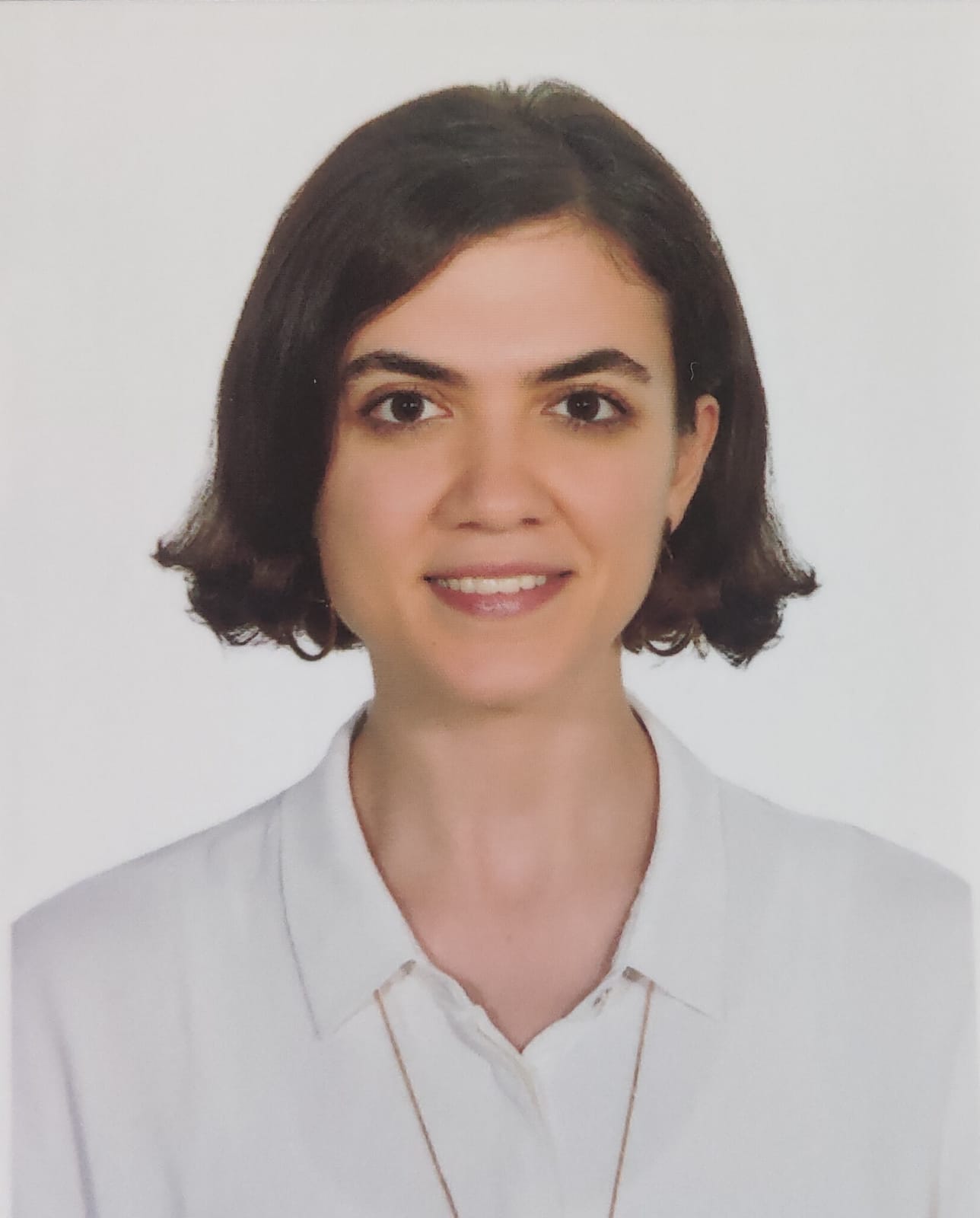 Uzm. Dr. Nuran DEMİRBranşı: Çocuk ve Ergen Ruh Sağlığı ve HastalıklarıYabancı Diller: İngilizceİletişim adresi: nuran.demir@saglik.gov.tr Klinik: Çocuk Psikiyatri  Tıbbi ilgi ve uzmanlık alanları:Dikkat Eksikliği Hiperaktivite Bozukluğu, Otizm Spektrum Bozukluğu, Nörobilim, Bilişsel Davranışçı TerapiEğitimi:2016       Abant İzzet Baysal Üniversitesi Tıp Fakültesi – Çocuk ve Ergen Ruh Sağlığı ve Hastalıkları AD.2005       İstanbul Üniversitesi Cerrahpaşa Tıp Fakültesi Çalışılan Kurumlar:2012/2017       Abant İzzet Baysal Üniversitesi Tıp Fakültesi – Çocuk ve Ergen              Ruh Sağlığı ve Hastalıkları AD.2017/2019       Bolu İzzet Baysal Devlet Hastanesi, Çocuk Psikiyatri 2019/……..     Yenimahalle Eğitim Araştırma Hastanesi, Çocuk Psikiyatri Yayınlar: 